Sayı 	: 999...../410.07/..                                                                                  	23/07/2020Konu 	: Kurum DevriKADIKÖY İLÇE MİLLÎ EĞİTİM MÜDÜRLÜĞÜNE(Özel Öğretim Kurumları Şubesi)İlgi	: Özel Öğretim Kurumları Yönetmeliği Madde-14/1-a-b-c-d.Kurucusu / Kurucu Temsilcisi olduğum Özel ………………….…………………. Şirketi’ne ait Özel ……………………..…. İlkokulu’nun; .....................’ya devredildiğine dair evraklar ekte sunulmuştur. Bu kapsamda;Yeni kurucuya ait adli sicil beyanı,Yeni kurucuya ait adli sicil kaydı,Yeni kurucuya ait imza beyanı,Yeni kurucunun fotoğrafı,Kurucu temsilcisine devir yetkisi veren son bir ay içerisinde alınmış yetkili kurul kararı.Yeni kurucunun adres beyanı taahhütnamesi,Yenilenen eğitim personeli sözleşmeleri (MEB Özel Öğretim Kurumları Yönetmeliği, Ek-5),Yenilenen diğer personel sözleşmeleri,Kurumu devir alacak kişilerin kurumun vadesi gelmemiş olanlar da dahil olmak üzere, tüm borç ve alacaklarını ve devir almadan önce kurumda yapılan inceleme / soruşturma / denetim sonucunda verilen idari para cezalarını ve kapatma cezasını da kabul edeceğini gösterir noterlikçe düzenlenen devir senedi,,Tapu senedinin İlçe Milli Eğitim Müdürlüğünce onaylı örneği,Her sayfası taraflarca imzalanmış, kurumun öğrenim süresi kadar geçerli kira sözleşmesi,Kira sözleşmesini imzalayanların yetkili olduklarını belirten belgeler,Kira sözleşmesini imzalayanların imza sirküleri (tüzel kişilerde) ve imza beyanları (gerçek kişilerde),Devir alacak kurucuya ait vergi levhası,Mevcut yılın ruhsat harcı vezne alındıları (Anaokulu, Özel Uzaktan Eğitim Kursları, Özel Hizmetiçi Eğitim Merkezi, Özel Eğitim ve Rehabilitasyon Merkezleri, Özel Muhtelif Kurslar ve Özel Öğretim Kursları hariç),Ruhsat değişiklik harcı vezne alındıları (Anaokulu, Özel Uzaktan Eğitim Kursları, Özel Hizmetiçi Eğitim Merkezi, Özel Eğitim ve Rehabilitasyon Merkezleri, Özel Muhtelif Kurslar ve Özel Öğretim Kursları hariç),Okula ait adres kayıt belgesi (Belediyeden alınan) ekte sunulmuştur.Özel Öğretim Kurumlarının gerçek kişi kurucularında, ve personelinde İstanbul Cumhuriyet Başsavcılığından güvenlik soruşturmasının yapıldığına ilişkin yazısı.Gerekli izin ve onayın verilmesini arz ederim.…………………Kurucu TemsilcisiEk: Dosya (… sayfa)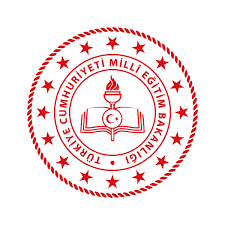 T.C.KADIKÖY KAYMAKAMLIĞIÖzel …………………………… Müdürlüğü